Министерство просвещения РФУправление общего и профессионального образования Проект Повышение информационно-коммуникативной компетентности обучающихся в условиях современной информационно-образовательной библиотечной средыАвтор:Балабанова Марина Николаевна,                             педагог-библиотекарь МАОУ СОШ № 4Чайковский, 2020Паспорт проектаАктуальностьВхождение человеческой цивилизации в информационное общество вызвало необходимость своевременной подготовки людей к новым условиям жизни и профессиональной деятельности в высокоавтоматизированной информационной среде; необходимость обучения их самостоятельно действовать в этой среде и эффективно использовать ее возможности. Начало этому процессу должно быть положено уже в школе. Освоение общеобразовательных программ должно идти параллельно с изучением основ информационной культуры.Меняются задачи, школьные библиотеки приобретают новый статус и называются либо “информационный центр”, либо “информационно библиотечный центр”. Пришло понимание, что школьная библиотека не только место для выдачи книг, она является индикатором образования. Чутко улавливая новые требования к качеству информационного обеспечения предметов, она должна сформировать политику информационной поддержки образования. Кроме этого школьная библиотека должна еще учить самостоятельности в поиске информации. Ведь учащийся, становясь независимым в поиске знаний, может добиться большего и в школе, и во взрослой жизни. Он будет способен видеть и оценивать разные точки зрения, судить о них разумно. А научить самостоятельно мыслить, может в первую очередь библиотека, которая имеет дело с одним и тем же читателем, но на разных этапах его развития (дошкольник — школьник — студент — специалист). При этом в школьной библиотеке наблюдается несоответствие материально-технического и информационно-ресурсного обеспечения возрастающим требованиям современной образовательной деятельности, что выражается в нехватке площадей, современной мебели, мультимедийной и компьютерной технике.Для того, чтобы школьная библиотека стала активным участником всей школьной жизни и задуман был этот проект. В нем есть все! Создание нового облика библиотеки, внедрение электронного каталога – выдача книг на его основе с помощью технологии штрих-кодирования. Для ребят предусмотрены курсы внеурочной деятельности по приобретению навыков «умных» пользователей сети Интернет, навыков работы с видео информацией.АнализБиблиотека МАОУ СОШ № 4 образована в 1961 году и располагается в отдельном помещении на первом этаже школы. Площадь библиотеки - 89 м2 (вместе с книгохранилищем). Читальный зал на 9 посадочных мест, совмещён с абонементом. В читальном зале располагается компьютерная зона. Стол библиотекаря оборудован компьютером и средствами тиражирования. Отдельно организовано книгохранилище для учебной литературы на втором этаже. К сожалению, нет места для проведения массовых мероприятий и библиотечных уроковВсё помещение библиотеки отремонтировано, в соответствии с требованиями САНПИНа. Установлены пластиковые окна. Стены оклеены обоями под покраску. Частично закуплена новая мебель. Смонтировано энергосберегающее освещение. Уложен сертифицированный линолеум только в читальном зале.Режим работы: 08 30 – 16 15.  Выходной: суббота, воскресенье. Кадровое обеспечение: 1 ставка, педагог-библиотекарь, имеет высшее образование, высшую квалификационную категорию. В библиотечной среде большое значение приобретает материально-техническое обеспечение.  В библиотеке установлены 4 компьютера. Все   машины подключены в единую локальную сеть школы и имеют постоянный доступ к   сети Интернет.  Сеть доступна для учащихся и педагогов.Количество пользователей: 960Количество посещений: 6550Количество книговыдач: 5200Таблица 1 Материально – техническая база библиотеки:ФондОбщее количество единиц хранения бумажных носителей информации 44626 экземпляров. Таблица 2Контрольные показатели библиотекиЦель и задачи проектаОсновная цель проекта.формирование информационно-коммуникативной компетентности обучающихся как условие их успешной социализации Задачи проекта:1 этап. Подготовительный.Создать современную комфортную библиотечную среду в соответствии с Концепцией развития школьных информационно-библиотечных центров, утвержденной приказом Минобрнауки России от 15.06.2016 № 7152 этап. ПрактическийА. Мотивационный компонентОбеспечить мотивацию обучающихся в повышении информационно-коммуникативной культурыБ. Знаниевый компонентПодготовить и провести мероприятия с целью выявления у обучающихся уровня информационно-коммуникативной культурыПознакомить обучающихся с основами информационно-коммуникативнойкультурыВ. Деятельностный компонентСоздать условия для получения обучающимися базовых знаний, умений, необходимых в повышении информационно-коммуникативнойкультуры3 этап. ЗаключительныйПроанализировать результаты реализации проекта и определить пути совершенствования библиотеки и сферы расширения услугОсновные направления по организации деятельностиВ данном проекте выделены основные направления:Создание современной комфортной библиотечной среды с пространственно-обособленными зонами различного типа.Задачи: реорганизовать читальный зал библиотеки. Зонировать пространство, выделив зону для получения информационных ресурсов во временное пользование, зону для самостоятельной работы с ресурсами на различных типах носителей, зону для коллективной работы с гибкой организацией пространства, презентационную зону для организации выставок и экспозиций, рекреационную зону для разнообразного досуга;найти хозяйственное помещение под книгохранилище и часть книг перенести туда;сделать косметический ремонт стен и потолка, уложить линолеум;обновить мебель и стеллажи.Создание электронного каталога и автоматизированнойкниговыдачи.Задачи: продолжить формировать электронный каталог в программе АБС «МARK - CQL»;внедрить технологию штрих-кодирования для выдачи книг.Создание условий для организации широкого спектра средств формирования информационно-коммуникативной культуры, творческой деятельности.Задачи: организовать просвещение обучающихся по информационной культуре, кибербезопасности;организовать занятия по внеурочной деятельности;создать условия для участия обучающихся в творческой деятельности, конкурсах и научно-практических конференциях;формировать условия положительного отношения к библиотеке.Целевые ориентиры курсов по внеурочной деятельностиМеханизмы реализации проектаЭтапы реализации проектаПодготовительный этап (2020г.) Основной этап (2021-2023гг.) Аналитический этап (май, июнь 2023 г.) План реализации проектаУсловия реализации проектаРесурсное обеспечение проекта:Информационно-рекламное обеспечение предполагает размещение материалов проекта на школьном сайте. Материально-техническое оснащение предполагает использование имеющего оборудования, оргтехники в МАОУ СОШ № 4. Методическое обеспечение проектной деятельности осуществляется при поддержке ЦРО ГЧО. Кадровое обеспечение. Руководители проекта координируют работу по проекту, ведут переговоры со всеми заинтересованными людьми, специалистами, организуют встречи, консультации, осуществляют выбор специалистов для организации мероприятий, ведут отчётно-учётную документацию. Исполнение проекта координируется администрацией МАОУ СОШ №4.Финансовое обеспечение предполагает использование средств, предусмотренных сметой расходов МАОУ СОШ № 4 и активное привлечение спонсорских средств, благотворительных пожертвований организаций-партнёров и физических лиц. Межведомственное взаимодействие-ЦРО ЧГО / (834241) 2-34-14, 3-20-98, 3-32-53 /617760 Россия, Пермский край, г. Чайковский, ул. Горького, 22Управление проектомУправление проекта будет осуществляться рабочей группой.ДиректорЗам.директора по ВРПедагог- библиотекарьКлассные руководителиЗам.директора по АХЧНепосредственно управление осуществляет педагог-библиотекарь. Вовлечение социальных партнеров в совместную деятельность осуществляет директор.Зам. директора по ВР:планирует работу педагогического коллектива по подготовке к событиям проекта;осуществляет анализ и координацию деятельности педагогического коллектива по реализации проекта;проводит совещания, собрания по вопросам данного проекта;контролирует работу классных руководителей по реализации проекта;организует повышение квалификации классных руководителей и педагогов по проблеме информационной культуры, кибербезопасности обучающихся.Классный руководитель:проводит классные часы, события по теме кибербезопасности;мотивирует детей на участие в конкурсах, проводимых библиотекой.Педагог-библиотекарь:проводит занятия по информационной культуре, внеурочной деятельностирегулярно подбирает литературу для педагогов, родителей и обучающихся в помощь по организации кибербезопасности;организует и проводит конкурсы;обобщает и систематизирует методические материалы, вспомогательные материалы, художественную и научно-популярную литературу;еженедельно наполняет электронный каталог;координирует работу по модернизации библиотеки: ремонту, зонированию, приобретению мебели.Зам.директора по АХЧ:находит помещение под книгохранилище;организует ремонт в библиотеке и помещениях;оказывает содействие в приобретении мебели, стеллажей, материалов.Риски реализации проектаОжидаемые результатыК основным результативным критериям и показателям эффективности прежде всего относятся:1. Ожидаемые результаты по отношению к условиям реализации проекта.2. Ожидаемые результаты по отношению к участникам проекта ТезаурусРФ- Российская ФедерацияФЗ - Федеральный законСанПиНы - санитарные правила и нормыФГОС  - федеральный государственный образовательный стандартУУД - универсальные учебные действияОУ - Образовательное учреждениеМАОУ - муниципальное  автономное общеобразовательное учреждениеБИЦ - библиотечно - информационный центрИКТ - информационно - коммуникационные технологииЦОР - цифровые  образовательные ресурсыИОС - информационная образовательная системаЭОР - электронные образовательные ресурсыЭФУ- электронная форма учебникаСписок литературы1. Библиотечное дело – XXI век: науч.-практ. сб. Вып 1 (15) / Рос. гос. б-ка. – Москва: Рос. гос. б-ка, 2008. – 272 с. 2. Волобуева М. Ю. Методические рекомендации по составлению программы развития школьной библиотеки / М.Ю.Волобуева. - // Школьная библиотека. - 2010. - №8. - С.27-29.3. Гендина Н. И. Формирование информационной культуры личности в библиотеках общеобразовательных учреждений – 2-е изд. – М., 2003. – 286 с. 4. Ильина Л. П. Школьная библиотека в современных условиях развития образования// Школьная библиотека – 2004. – №3. – С. 8-11. 5. Литвинова И. А. Модель школьного библиотечно-информационного центра: опыт создания БИЦ//Школьная библиотека – 2004 – №86. Яскевич В. Интернет должен участвовать в образовательном процессе через школьную библиотеку. – Библиотека в школе. – 2001.- №1. – С.5. 7. Ястребцева Е.Н. Школьный библиотечный медиацентр: от идеи до воплощения: Методические рекомендации для библиотекарей, учителей и администрации школ /Е.Н.Ястребцева. - М.: БМЦ, 2002.8. http://lifereflex.blogspot.com/2010/09/blog-post.html - Подъяпольская О. Школьная библиотека — курс на планирование, осуществление и... развитие!!!9.  http://www.eos.ru/eos_delopr/eos_law/detail.php?ID=29681 - Концепция развития библиотечного дела в РФ до 2015 г.10. КОНЦЕПЦИЯ развития школьных библиотечно-информационных центров http://rusla.ru/rsba/association/13. КОНЦЕПЦИЯ развития школьных информационно - библиотечных центров в Пермском крае на 2018-2021 годы.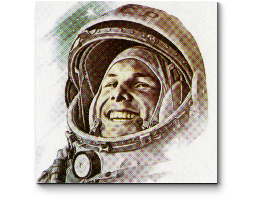 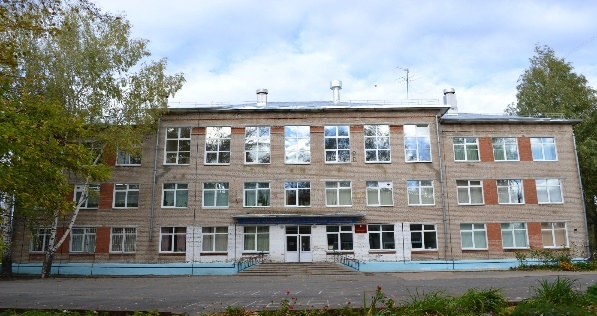 МУНИЦИПАЛЬНОЕ АВТОНОМНОЕ ОБЩЕОБРАЗОВАТЕЛЬНОЕ УЧРЕЖДЕНИЕ«СРЕДНЯЯ ОБЩЕОБРАЗОВАТЕЛЬНАЯ ШКОЛА № 4»им. Ю.А. ГАГАРИНАРуководитель проектаБалабанова Марина Николаевна, педагог-библиотекарьОсновные разработчики проектаЗорина Ольга Михайловна, директор МАОУ СОШ № 4;Балабанова Марина Николаевна, педагог-библиотекарь.Научный руководительГабдуллина Марина Васильевна, кандидат педагогических наук, директор Центра моделирования гуманистических образовательных систем ЛИКОснования для разработки проектаФедеральный закон «Об образовании в Российской Федерации» от 29 декабря 2012 г. № 273;Федеральный государственный образовательный стандарт основного общего образования;Концепция развития школьных информационно - библиотечных центров в Пермском крае на 2018-2021 годы;Образовательная программа МАОУ «СОШ № 4»Цель проектаОбеспечение формирования информационно-коммуникативной компетентности обучающихся как условия их успешной социализации через создание современной информационно-образовательной библиотечной среды школы Задачи проекта1 этап. Подготовительный.Создать современную комфортную библиотечную среду в соответствии с Концепцией развития школьных информационно-библиотечных центров, утвержденной приказом Минобрнауки России от 15.06.2016 № 7152 этап. ПрактическийА. Мотивационный компонентОбеспечить мотивацию обучающихся в повышении информационно-коммуникативной культурыБ. Знаниевый компонентПодготовить и провести мероприятия с целью выявления у обучающихся уровня информационно-коммуникативной культурыПознакомить  обучающихся с основами информационно-коммуникативной культурыВ. Деятельностный компонентСоздать условия для получения обучающимися базовых знаний, умений, необходимых в повышении информационно-коммуникативной культуры3 этап. ЗаключительныйПроанализировать результаты реализации проекта и определить пути совершенствования библиотеки и сферы расширения услуг.Сроки и этапыреализации проекта1 этап. Проектный:январь – декабрь 2020 г. 2 этап. Деятельностный:январь 2021 г.– май 2023 г.3 этап. Аналитический:июнь 2023 г. – август 2023 г.Ожидаемые результаты реализации проектаПо итогам окончания проекта:1) создана современная комфортная библиотечная среда;2) сделан анализ результатов реализации проекта и определена эффективность образовательных программ по формированию информационно-коммуникативной культуры у обучающихся;3) создано единое мотивационное поле к совместной деятельности педагогов и обучающихся по овладению основами информационно-коммуникативной культуры;4) обучающиеся знают базовые информационно-коммуникативные понятия и термины, которые используются в информационной среде;5) обучающиеся умеют находить, анализировать и создавать информацию в разных формах и различными способами, применять знания в повседневной жизни;6) обучающиеся знают и умеют находить, предупреждать и предотвращать угрозы в интернете;7) обучающиеся расширили спектр участия в творческих работах;8) обучающиеся и педагоги имеют опыт практической деятельности в командеНаименованиеКол-воГод приобретенияКомпьютер41шт.-2010, 3 шт.- 2018 (заменены)Многофункциональное устройство «Epson» для цветной печати12014МФУ принтер – копир - сканер  «Canon»12008Считыватель штрих-кода12018Цифровой фотоаппарат «Canon»12014Акустическая система120102-сторонние металлические стеллажи241990Шкаф для CDR дисков 12004Шкафы 52010Выставочный шкаф32014, 2010Каталожный ящик11990Компьютерные столы42010Библиотечная кафедра12010годВсегоКнигиУчебники Нетрадиционныеносителиинформации201752 34837 55014 7981 374201844 62633 55711 0691 374Показатель2016-20172017-20182018-2019Количество пользователей910933960Книговыдача   565251734200Число посещений  602561108356Обеспеченность учебной литературой100%100%100%Вид деятельностиЦель Программа по внеурочной деятельности «Информационная культура» для обучающихся 5-6 классовЦель: повышение информационно-коммуникативной компетентности учащихся;Задачи: формирование навыков работы с информацией и медиаресурсами (находить, анализировать и создавать информацию в разных формах и различными способами);Образовательные результаты для обучающихся (в перспективе)Личностные:- высокий уровень мотивации к исследовательской деятельности, к творческому труду;- сформированность высокой культуры видения, понимания, чувствования и, в конечном итоге, способность к постижению общечеловеческих ценностей;- бережное отношение к культурному и историческому наследию, осознанное формирование собственной культурной среды;осознанная потребность в самореализации в мире культуры.Метапредметные:- освоение практических навыков комплексной работы с различными видами источников информации;- развитие логического и креативного мышления;- развитие способности к интерпретации и оценке зрительных образов в условиях постоянно возрастающего потока визуальной информации;- освоение умения излагать самостоятельные суждения.Программа внеурочной деятельности «Кибербезопасность»для обучающихся 1-9 классовЦель: научить обучающихся находить, предупреждать и предотвращать угрозы в интернетеЗадачи:- ознакомить обучающихся с потенциальными угрозами, которыемогут встретиться при работе в сети Интернет;- помочь учащимся критически относиться к информационнойпродукции, распространяемой в сети Интернет;- научить выявлению недостоверных или манипулятивных признаковинформации на типичных примерах, распознавать признаки злоупотреблениянеопытностью и доверчивостью учащихся, попытки их вовлечения впротивоправную деятельность;- обучить избегать информации, способной причинить вред здоровью,нравственному и психическому развитию, чести, достоинству и репутацииучащихся;- ознакомить учащихся с нормами и правилами поведения в сетиИнтернет, основными технологиями противодействия недобросовестнойинформации.Программа кружковой деятельности «Сам себе режиссер»научить использовать аппаратные и программные средства мультимедиа для обработки графических файлов, видео и звука, записи мультимедиа на оптические диски, создавать готовые продукты, созданные на основе мультимедийных технологий.№Содержание Срок проведенияОтветственныеРеорганизация читального зала2020 год1Найти хозяйственное помещение под хранилище книг. Сухое и чистоеМарт Директор, зам.дир. по АХЧ2Подготовить помещение для книгохранилища.Мартзам.дир. по АХЧ3Отобрать книги для читального залаМарт, апрельПедагог-библиотекарь4Перенести стеллажи и книги  в книгохранилищеМай, июньПедагог-библиотекарь5Провести конкурс рисунков, проектов «Моя новая библиотека»мартПедагог-библиотекарь, учитель ИЗО6Составить дизайн-проект по обновлению читального залаапрельПедагог-библиотекарь, учитель ИЗО7Сделать ремонт в библиотекеИюль, августзам.дир. по АХЧ8Закупить новые стеллажи, мебельВ зависимости от поступления денегПедагог-б-рь, зам.дир.по АХЧ9Зонировать пространство библиотекиСентябрь- октябрьПедагог-библиотекарь10Презентовать новый облик библиотекиНоябрь - декабрьПедагог-библиотекарьЭлектронный каталог и автоматизированная книговыдача2020-202311Внести данные о книгах из читального зала в базу электронного каталога в программе АБС «МARK - CQL»еженедельно, каждый вторникПедагог-библиотекарь12Занести данные читателей в программу АБС «МARK - CQL»Январь 2021Педагог-библиотекарь13Апробировать выдачу книг в технологии штрих-кодирования в начальной школе Февраль-май 2021 г.Педагог-библиотекарь14Выдавать книги в технологии штрих-кодирования всем пользователям библиотекиС сентября 2021 г.Педагог-библиотекарьИнформационная культура2021-2023Работа с педагогическими кадрами Работа с педагогическими кадрами Работа с педагогическими кадрами Работа с педагогическими кадрами 15Создать рабочую группу по разработке занятий информационной кибербезопасностиЯнварь 2021гЗам.дир. по УВР16Организация семинара для педагогов «Навыки безопасной работы в интернете»Февраль 2021г.Зам.дир. по УВР17Разработка занятий по кибербезопасности для обучающихся с 1-9 классМарт 2021г.Педагог-б-рь, рабочая группа18Создать программу «Информационная культура» для обучающихся 5-6 классовАпрель 2021гПедагог-библиотекарь19Создать программу по внеурочной деятельности «Сам себе режиссер»Май 2022г.Педагог-библиотекарьРабота с обучающимисяРабота с обучающимисяРабота с обучающимисяРабота с обучающимися20Реализация занятий по программе  кибербезопасностидля обучающихся с 1-9 классСентябрь 2021Классные руководители21Образовательное событие «Мы в сети»Ноябрь 2021Педагог-б-рь, рабочая группа22Реализация занятий по программе Информационная культура школьника для обучающихся 5-6 классовСентябрь 2021 – май 2022 гг.Педагог-библиотекарь23Реализация занятий по внеурочной деятельности «Сам себе режиссер»Сентябрь 2022 – май 2023Педагог-библиотекарь24Анкетирование обучающихся на «входе» и «выходе»Педагог-библиотекарьЗаключительный этап25Мониторинг промежуточных результатов проектаежегодноПедагог-библиотекарь26Мониторинг эффективности занятий по информационно-коммуникативной культуре.Апрель, май 2023г.Педагог-библиотекарь27Коррекция и планирование мероприятий в новом учебном годуежегодноПедагог-библиотекарь28Распространение опыта по формированию информационно-коммуникативной культуры2023 годПедагог-библиотекарь29Участие обучающихся в творческих конкурсах2023 годПедагог-библиотекарьВозможные рискиПути выходаДизайн-проект дорогостоящий: нехватка средств для его воплощенияПродумать варианты замены дорогостоящих материалов, оставить старую мебель и стеллажиНизкая мотивация учащихся в участии конкурсных мероприятий;Продумать качественные показатели для оценки труда участников образовательного процесса через систему рейтингов, поощрений.Сложный вид работ:нет навыков работы с видеоинформацией: съемка, монтаж, наложение звука и другое. нет навыков работы дизайнером. Пройти курсы с качественной подготовкой и практикой.Найти спонсора для оплаты услуг дизайнера. создания нового дизайна библиотекиКритерииПоказателиБиблиотека модернизирована в соответствии с Концепцией развития библиотекНаличиеМетодические материалы (программы, разработки, листовки, буклеты, рекламные проспекты)НаличиеОсвещение на сайте школы, публикации в СМИНаличиеАнализ реализации проектаНаличиеКачество проведенных мероприятийОтзывы о мероприятиях проектаАвтоматизированная выдача книгНаличие КритерииПоказателиСоздание индивидуальных творческихработ обучающихся10-15% от числа занимающихсяОбучающиеся знают и умеютнаходить, анализировать и создавать информацию в разных формах и различными способами100%Обучающиеся знаюти умеют находить, предупреждать и предотвращать угрозы в интернете100%Участие обучающихся в конкурсах и научно-практических конференциях10-15%Сформировано положительное отношение к библиотеке.Положительная динамика